PHIẾU ĐÁNH GIÁ SẢN PHẨM TANGRAM 3DĐánh dấu [x] vào mức độ đạt được của sản phẩm ở mỗi tiêu chí.TANGRAM TẠO HÌNH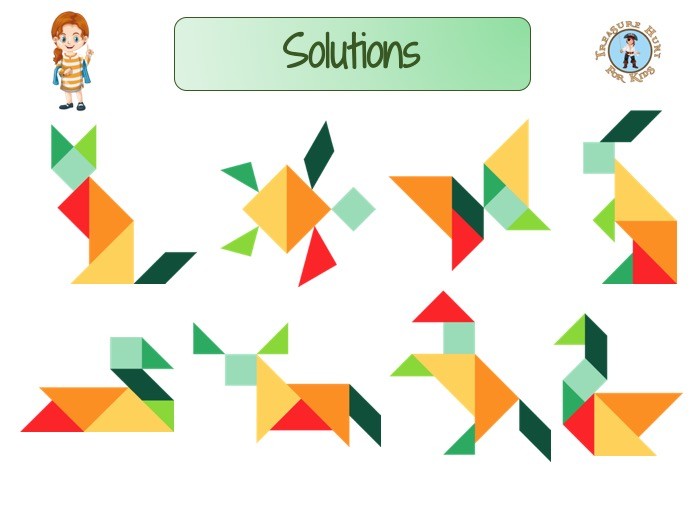 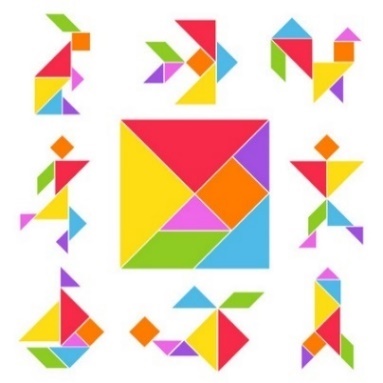 STTTiêu chíCóKhông1Đáy của các khối trong bộ tangram 3D khi ghép lại thành hình vuông thì nó có cạnh là 16cm.2Mỗi khối tangram đều có chiều cao là 3cm. 3Chỉ dùng 4 màu được cho sẵn để tô thành 7 khối tangram có màu sắc khác nhau hoàn toàn và đẹp.4Hình được xếp xong từ các khối tangram 3D phải đứng được (không chỉ xếp hình trên mặt bàn).